Synthesis of bioactive heterocycles using reusable heterogeneous catalyst HClO4-SiO2 under solvent free conditionsLeimajam Vartima Chanua, Thokchom Prasanta Singha, Laishram Ronibala Devib, Okram Mukherjee Singha*a Chemistry Department, Manipur University, Canchipu-795003, Manipurb National Institute of Technology, Lamphel-795004, Manipur*e-mail: ok_mukherjee@yahoo.co.in1H NMR &13 C NMR of Compounds 3a-e and 4a-k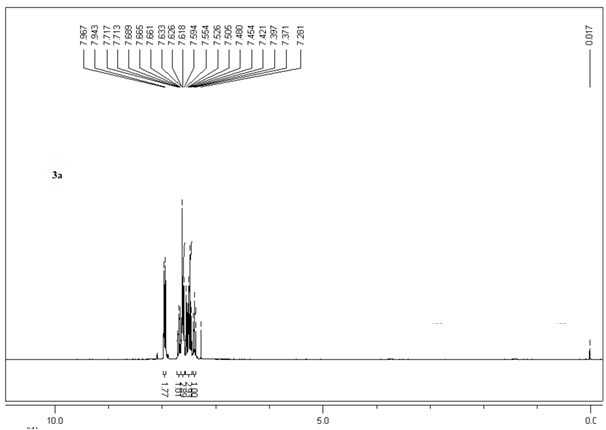 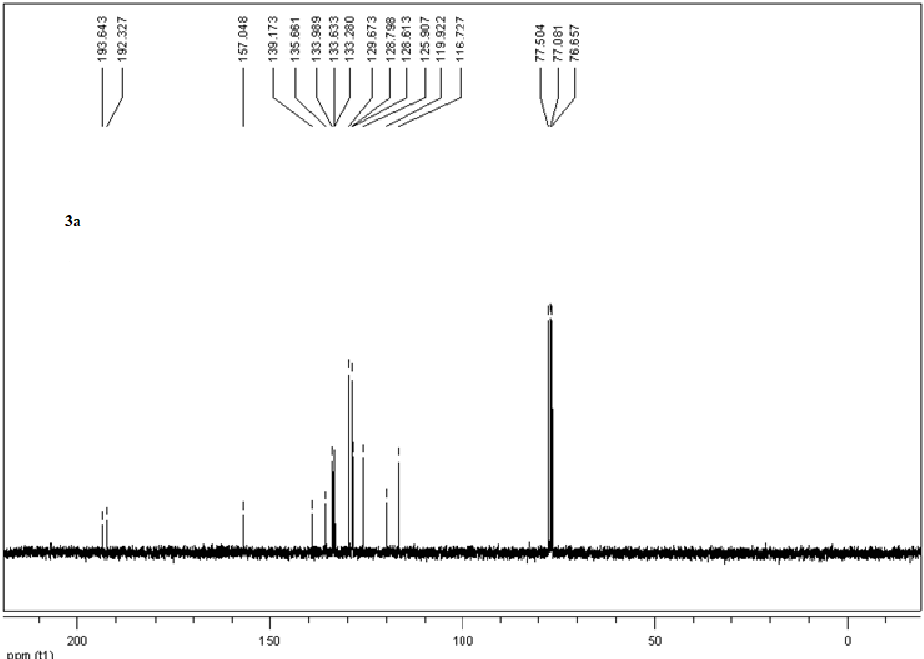 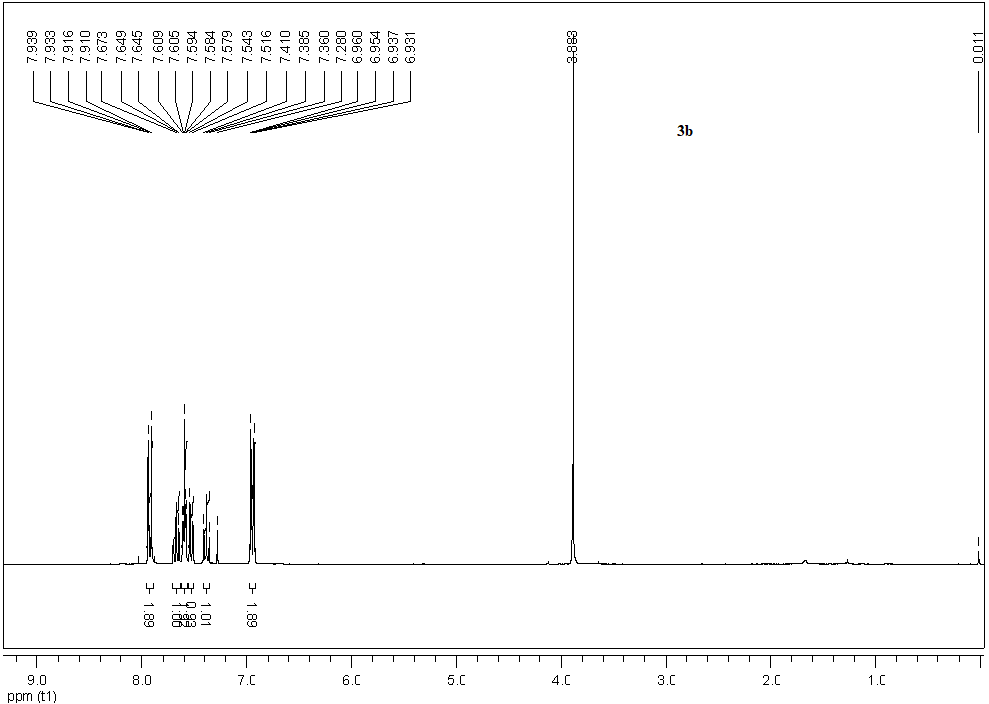 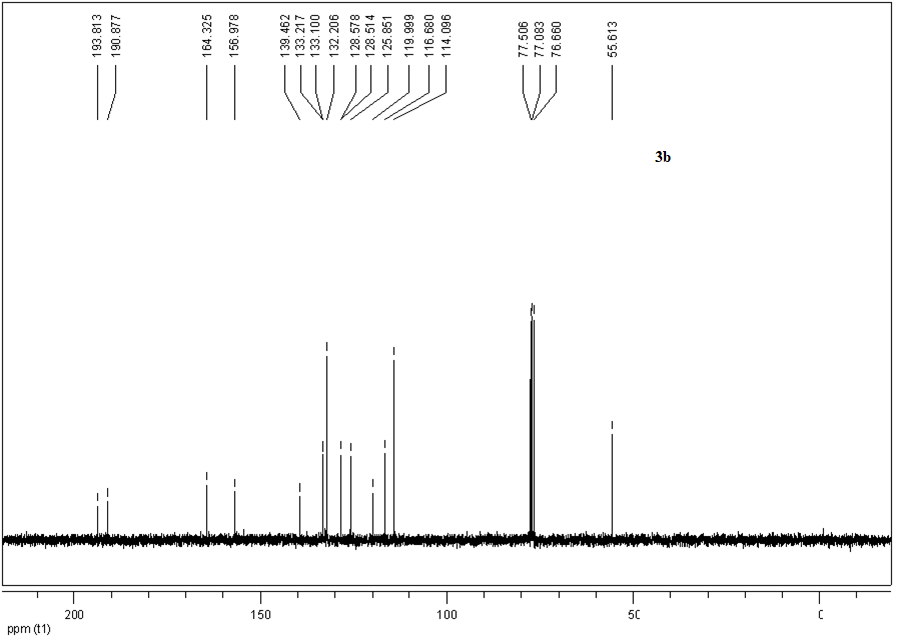 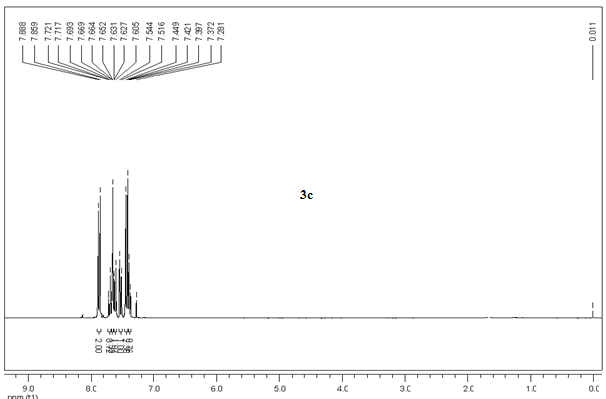 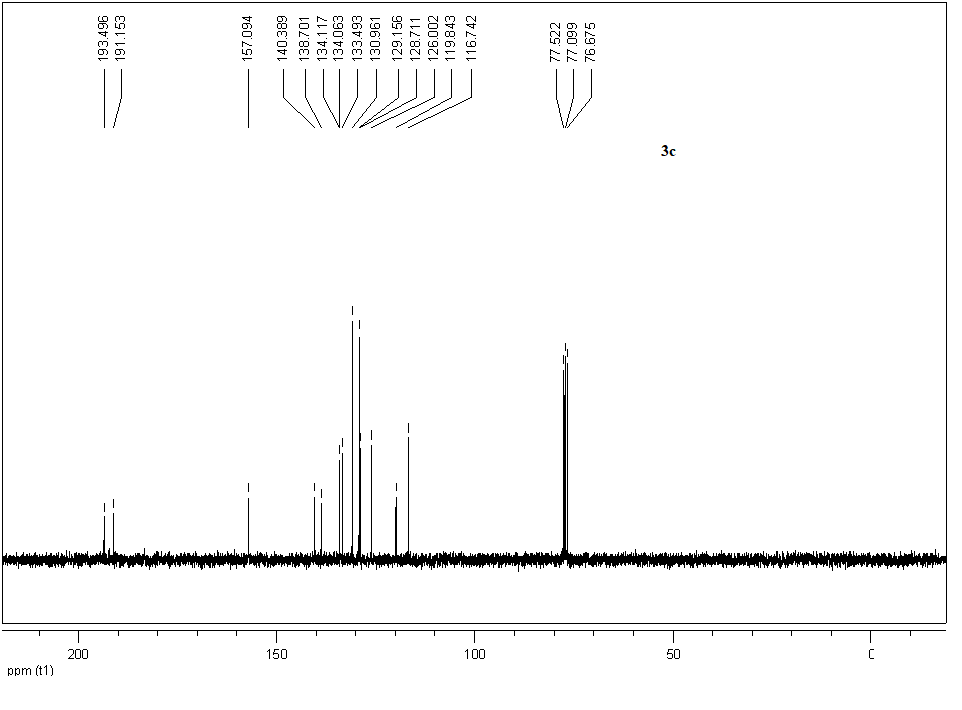 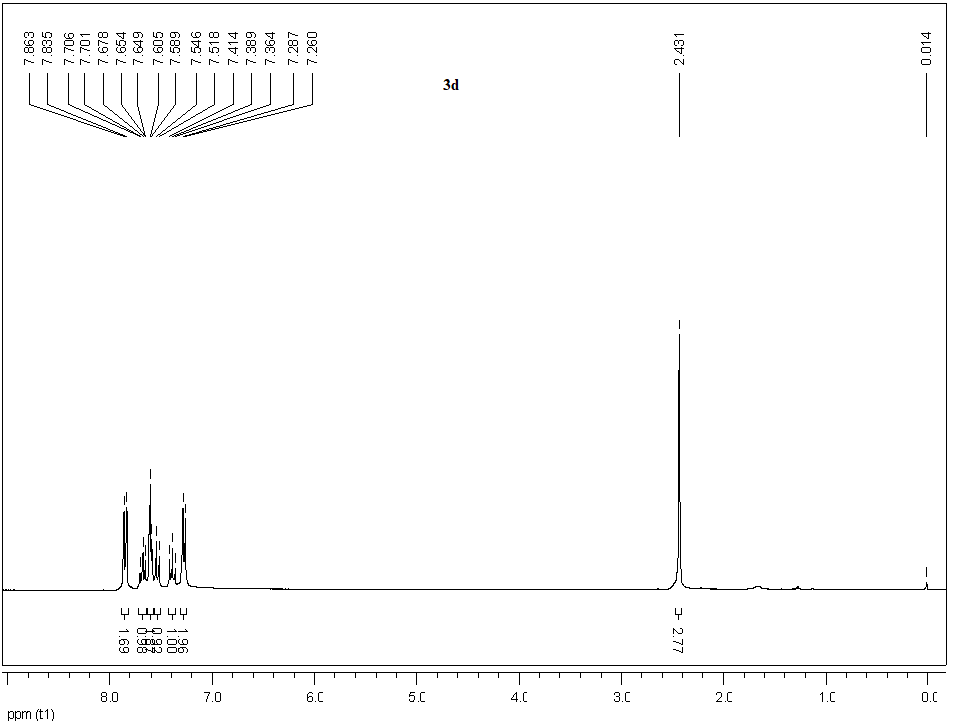 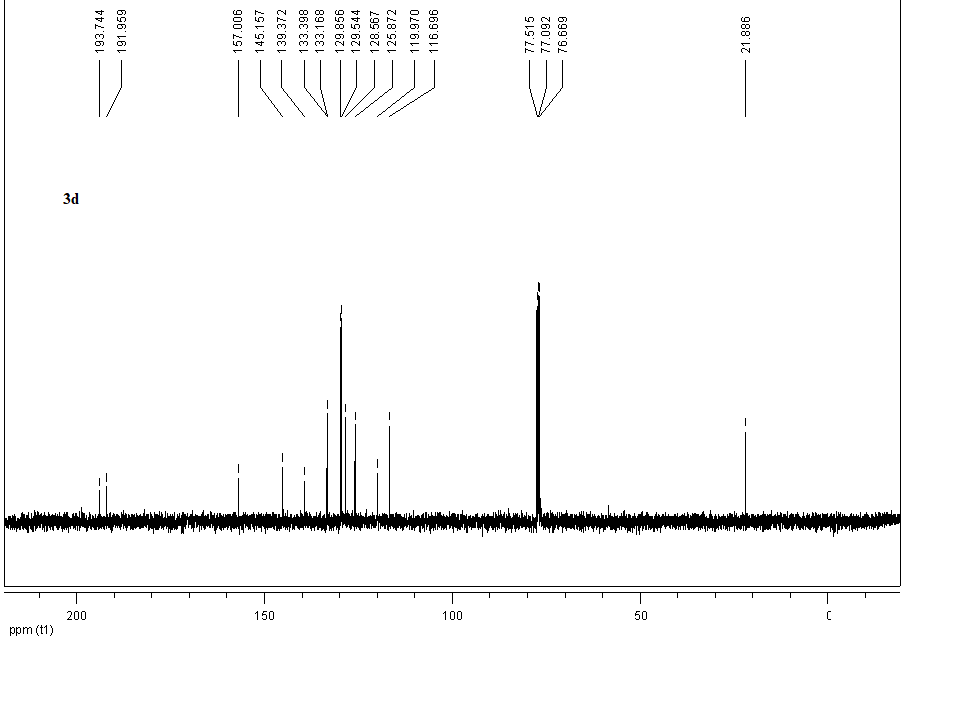 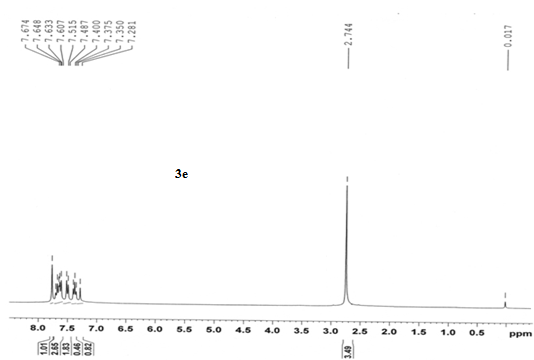 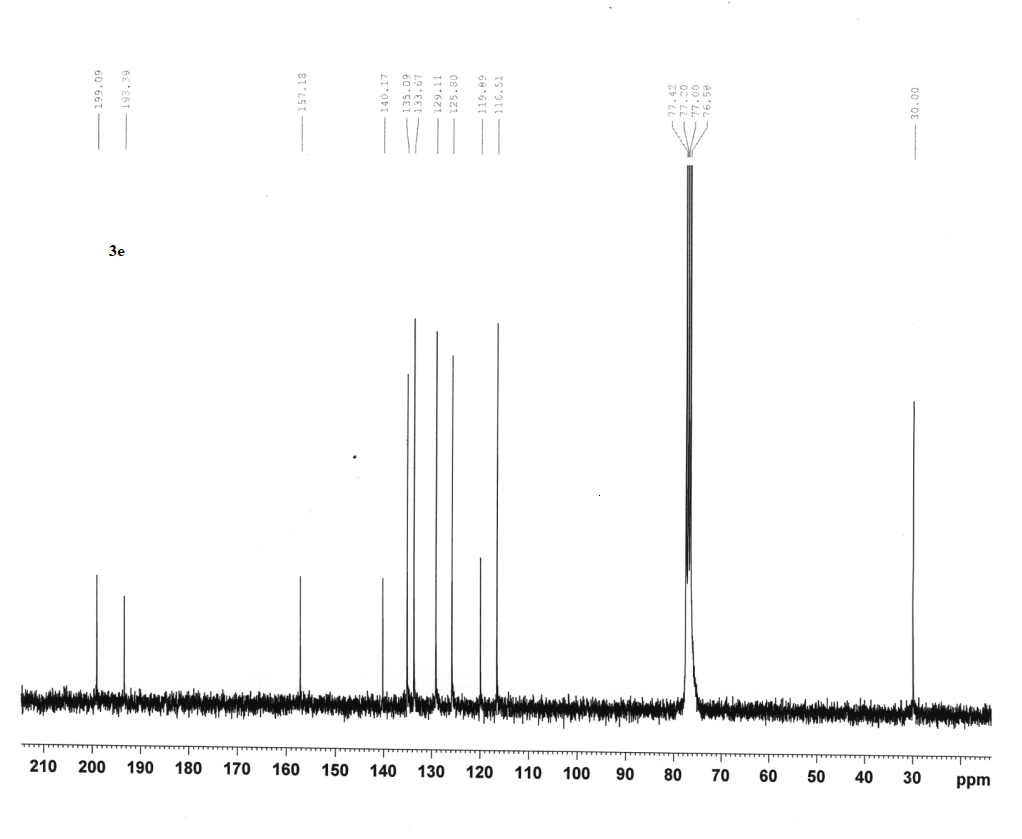 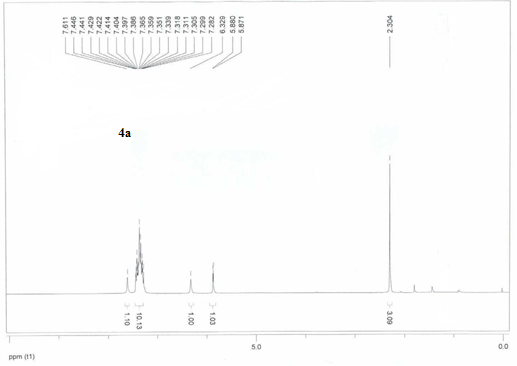 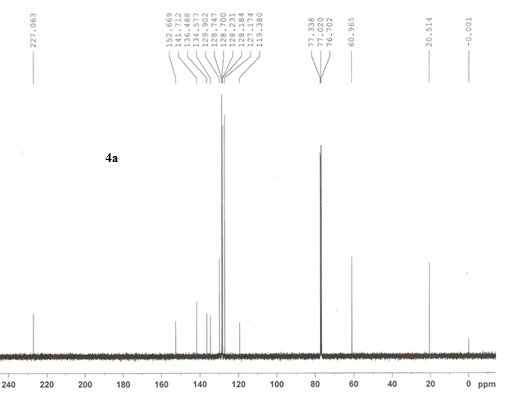 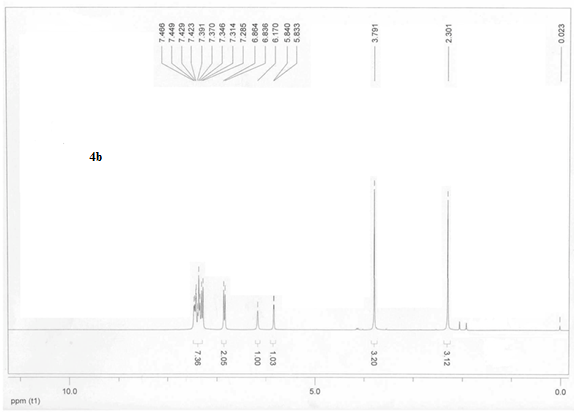 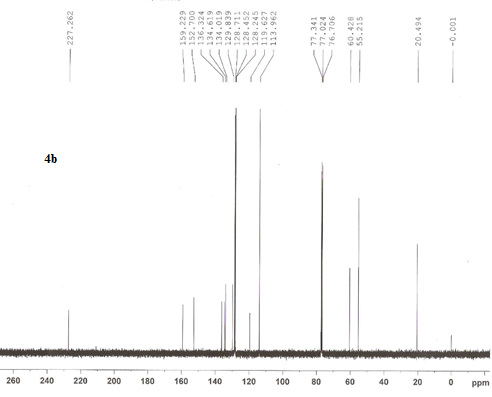 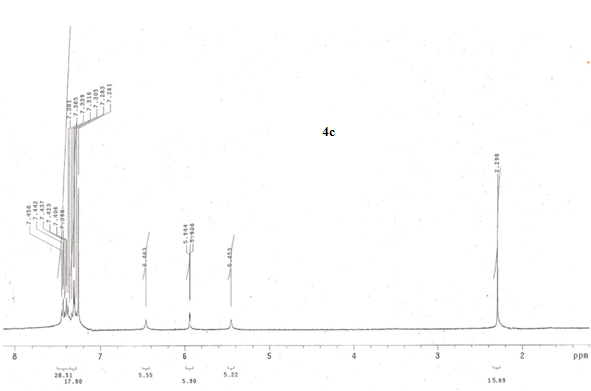 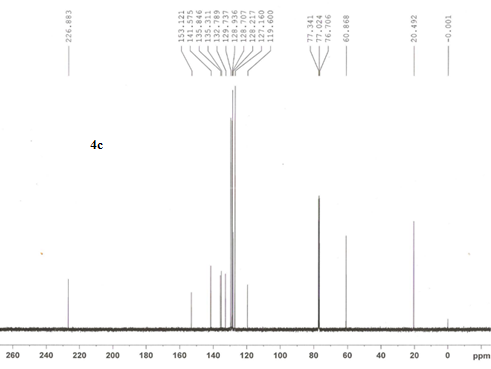 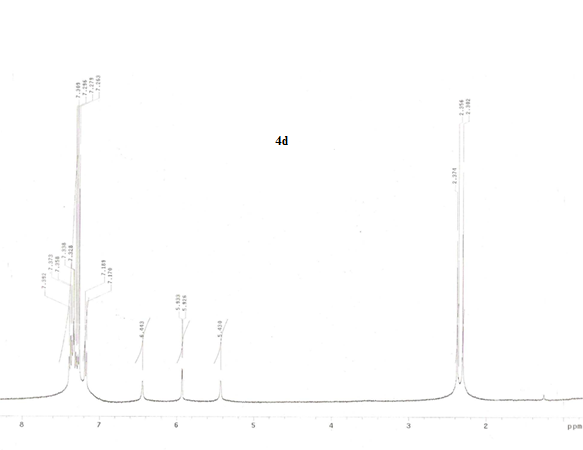 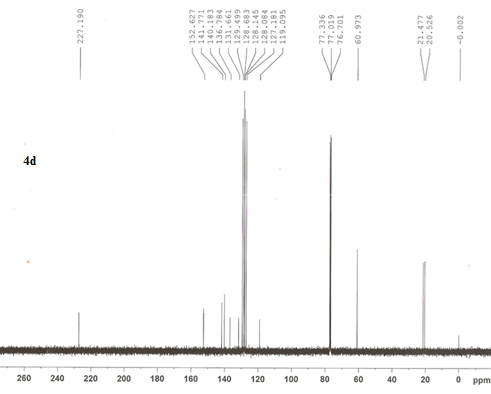 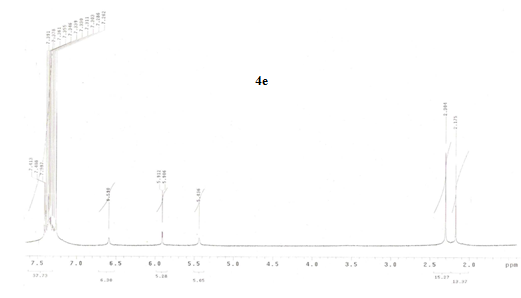 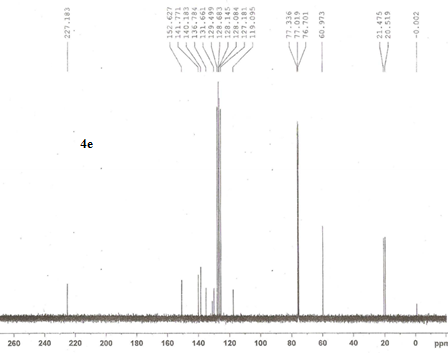 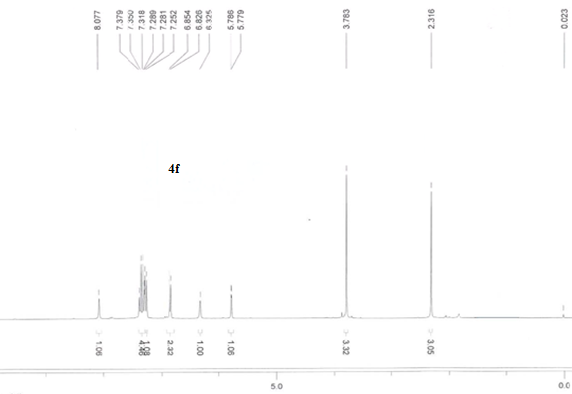 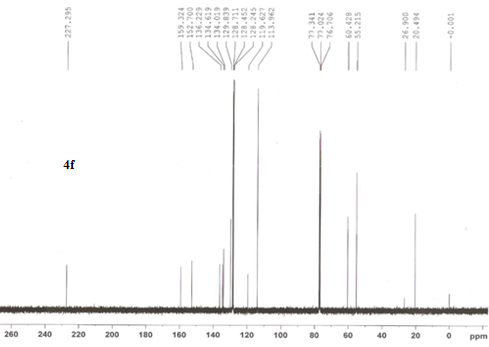 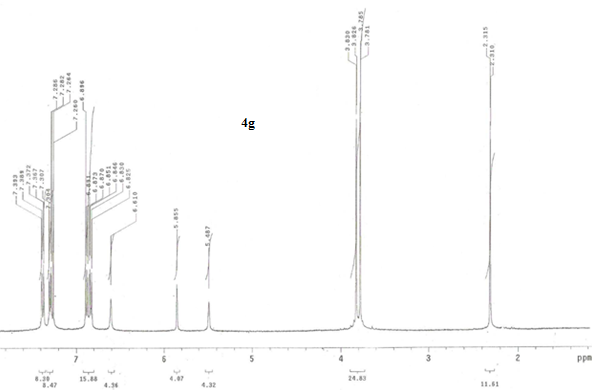 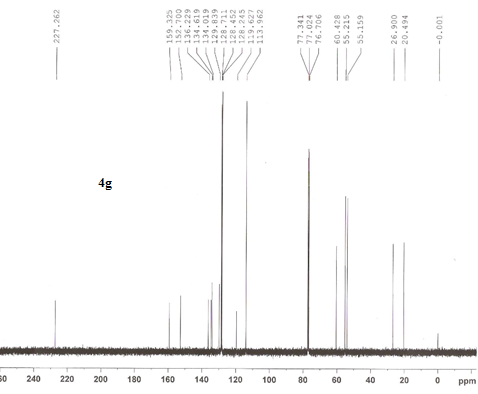 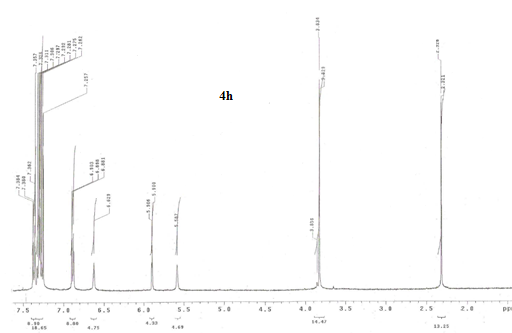 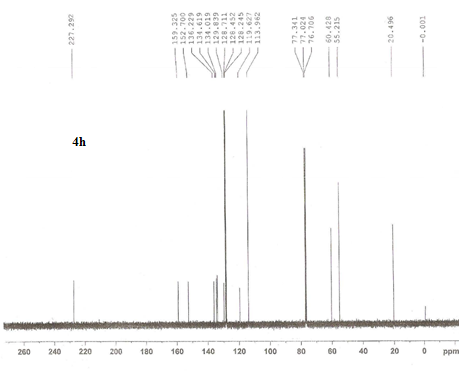 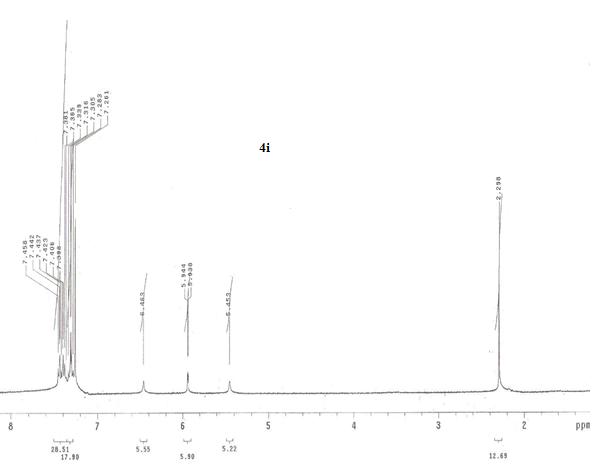 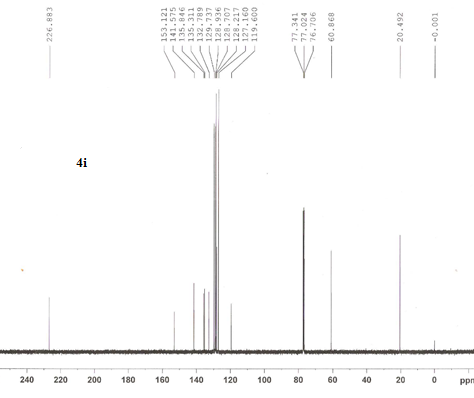 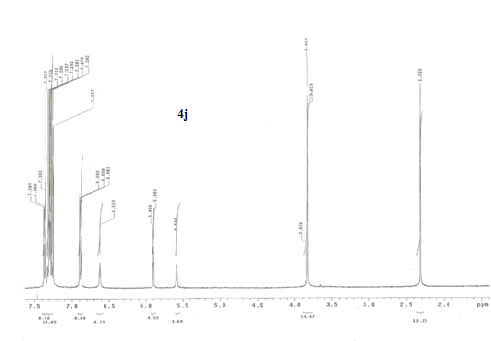 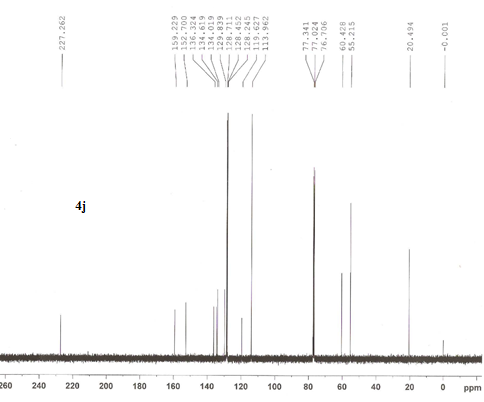 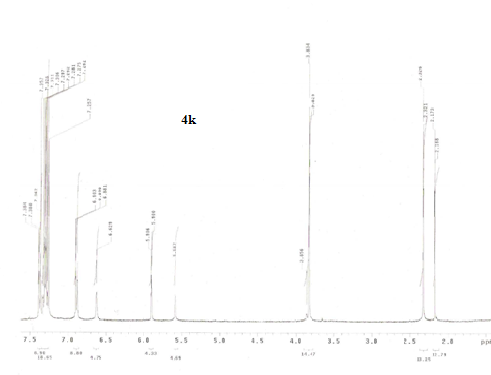 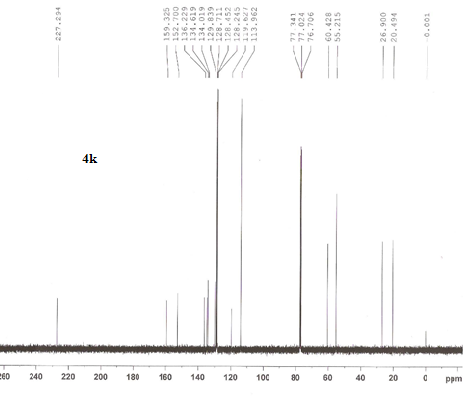 